Муниципальное дошкольное образовательное учреждение № 8 «Ленок» Ярославского муниципального района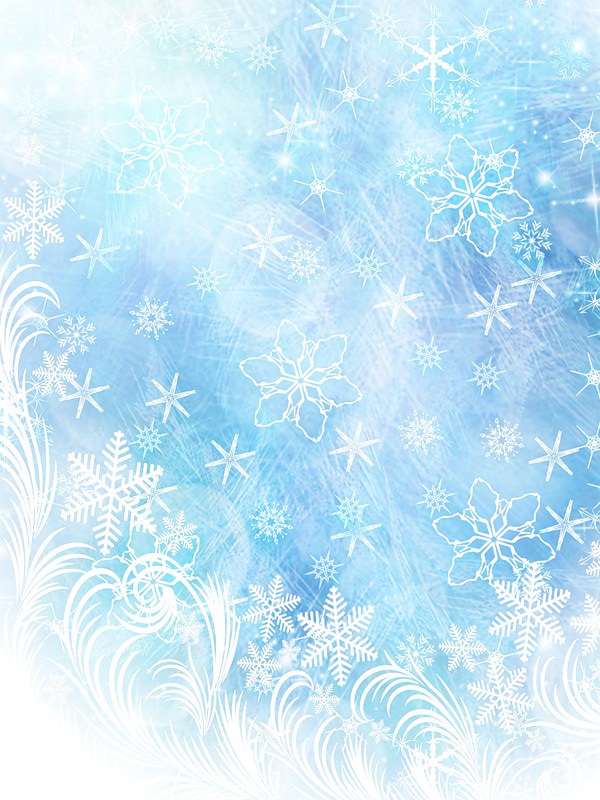 Конспект НОД «Снегурочка»Дошкольная группа 5 – 6 лет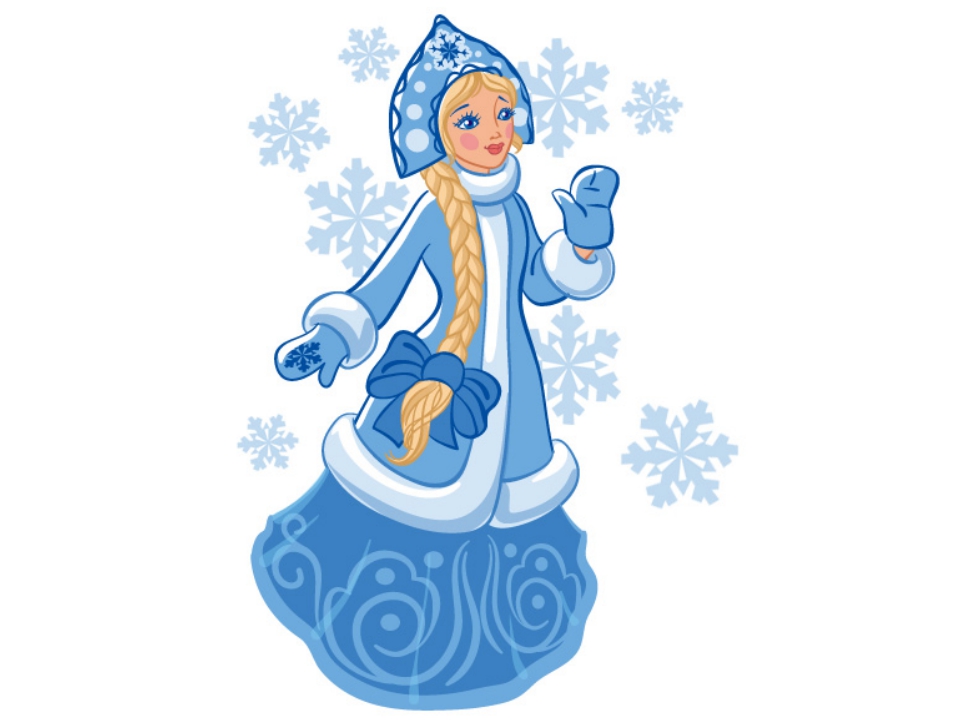 Подготовила воспитатель:Тюрина И. В. Январь 2024 г.Цель: Формировать умение лепить фигуру девочки в длинной шубке, правильно передавая формы, пропорции и строение.Задачи: - Закреплять навыки работы с пластилином: ощипывание, скатывание круговыми движениями между ладонями, прощипывание, расплющивание.        - Закреплять умение лепить детали одежды: шапку, шубку и украшать их тонкими пластилиновыми колбасками и шариками.-  Развивать креативность, мелкую моторику рук.  - Развивать творчество и воображение.- Воспитывать положительное отношение к полученному результату, доброжелательное отношение к работе своего товарища.Материал для занятия: игрушка Снегурочка (в разных вариантах); пластилин, стеки, доски для лепки. Пошаговая презентация. Ход занятияОрганизационная часть:Педагог: Ребята, сегодня к нам пришла необычная гостья. Послушайте загадку:Она в сапожках белыхИ в шубке голубойБукет снежинок спелыхПриносит нам с тобой.Белым-бела до поясаРоскошная косаИ теплые-претеплыеЛучистые глаза.В прозрачных льдинках шапочкаИ варежки на ней.Нам свет и радость даришь ты,Любимица детей!  Кто же это?Дети: Снегурочка!Педагог: Верно, это добрая весёлая Снегурочка, которая помогает нести мешок с игрушками, запрягает и распрягает сани, кормит лошадей и вместе с детьми помогает Деду Морозу зажечь огоньки на новогодней ёлочке, водит хороводы и раздает подарки. Вам нравится Снегурочка? За что? Какая она? (ответы детей)Педагог: Ребята, а как вы думаете, где она живет? (Во дворце, тереме, доме и др.) как вы себе представляете избушку Снегурочки? (она состоит изо льда и снега)Педагог: верно, жилье Снегурочки совсем не похоже на наши с вами дома. Это необычной постройки здание, которое соответствует вкусу и характеру хозяйки.  Какие цвета ближе всего нашей Снегурочке?Дети: холодные, синий, голубой, белый.     Педагог: Давайте рассмотрим нашу Снегурочку. Какого цвета шубка у Снегурочки? Варежки? Коса?  и т.д.  (синий, голубой, желтый, белый, фиолетовый)Педагог: Заскучала наша Снегурочка. Не хватает ей сестричек. Как же нам помочь Снегурочке? (ответы детей)Педагог: Как много способов вы придумали! Нашей Снегурочке хочется, чтобы вы слепили из пластилина ей сестричек. Но сначала давайте поиграем!Минутка физического воспитанияБыстро встали, улыбнулись,Выше-выше подтянулись.Ну-ка плечи распрямите,Поднимите, опустите.Вправо, влево повернитесь,Рук коленями коснитесь.А теперь представим детки,Будто руки наши - ветки.Покачаем ими дружно,Словно ветер дует южный.Практическая часть: Пошаговая презентацияЭтапы лепки Снегурочки из пластилина с детьми от 5 лет. - Шубку снегурочке можно слепить из голубого или синего пластилина. Вылепим из этого пластилина конус – это шубка. Из розового  или белого пластилина скатаем шарик – это голова. Примажем голову к шубке.
 - Теперь нам понадобиться очень много белых длинных пластилиновых колбасок. Вы можете сразу скатать их несколько. Первую прилепляем на шубку, начиная от головы, затем по опушке шубки. 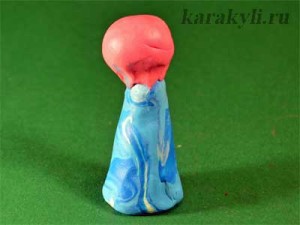 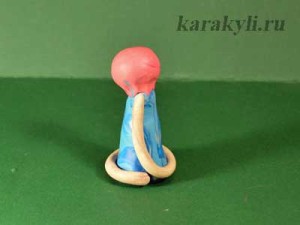 
 - Из еще одной белой колбаски делаем воротничок.
 - Лепим из пластилина косу снегурочке. Для этого из желтого пластилина скатаем две длинные колбаски. Одну сторону каждой колбаски расплющим. Именно этой стороной примажем колбаски к голове снегурочки. Сзади перевьем обе колбаски в жгут-косу.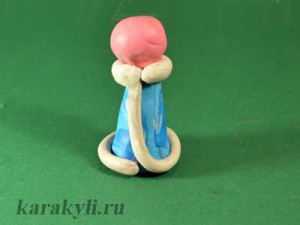 
Делаем шапочку снегурочки. Из пластилина того же цвета, что и шубка, лепим шарик. Затем, надавливая большим пальцем, делаем углубление, как у шляпки гриба. Прилепляем шапочку к снегурочке.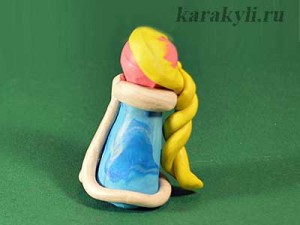 
 - Еще одной белой колбаской оборачиваем шапочку, начиная с затылка. Можно слепить белый шарик-помпон.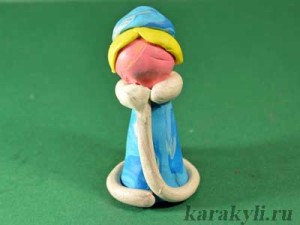 
Лепим ручки. Для этого слепим из белого пластилина два шарика, слегка их расплющим и прилепим к шубке. Затем слепим еще два шарика из такого же пластилина как шубка и прилепим из поверх белых кругов.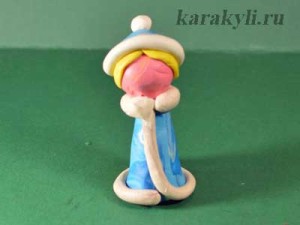 
Осталось слепить снегурочке лицо. С малышами вы можете этого и не делать. Из розового пластилина слепим шарик-нос. Выше носа налепим два белых, а поверх два совсем маленьких черных шарика – это глазки. Ниже носа из тонкой красной колбаски – ротик. Можно прилепить еще два расплющенных красных шарика – румяные щечки. А еще если есть желание, сделайте снегурочки сережки и бантик на косичку.
Вот она наша девочка-Снегурочка из пластилина.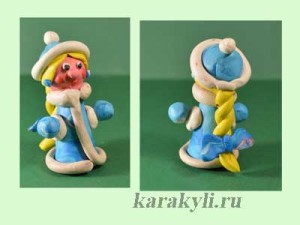 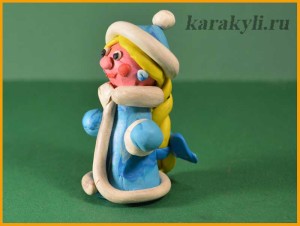 Итог занятия:Дети располагают поделки на одном столе и вместе рассматривают. Педагог: Молодцы, ребята, вы отлично справились с работой. Сколько замечательных сестричек слепили мы для нашей Снегурочки. Теперь она точно не будет скучать.Педагог: Ребята, что мы с вами сегодня делали? Как мы помогли Снегурочке? Что вам понравилось? Что запомнилось? Что оказалось самым трудным?